Nom : _____Corrigé_____Cours 13 : Le groupe de la préposition (GPrép) ou groupe prépositionnelDans ces phrases, encadre le groupe de la préposition.J’ai retrouvé mes clefs sous la table.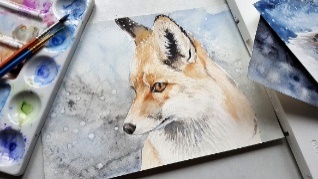 Marion était heureuse de peinturer.Ce soir, j’irai chez elle.Dans le groupe de la préposition, la préposition est le ____noyau____ du GPrép.Dans chaque phrase, encadre le NOYAU du groupe de la préposition souligné.Depuis plusieurs semaines, Mélodie prépare Noël.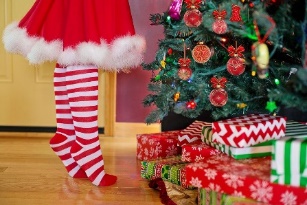            GPrépJ’arrive dans quelques heures.                         GPrépLa préposition ne peut pas être seule, elle a ___toujours___ une expansion.Pour trouver le GPrép dans une phrase, on doit ___repérer la préposition____ (le noyau du GPrép).Pour chaque phrase : souligne le noyau du GPrép etmets entre parenthèses le GPrép.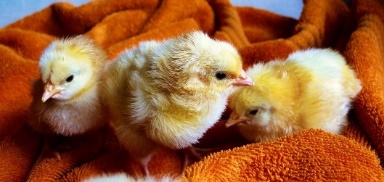 Ces poussins marchent (sur la couverture.) Mathéo avait un objectif (à atteindre.)Pour bien comprendre le GPrép, pratiquons-nousMets entre parenthèses le GPrép.Souligne le noyau du GPrép.Indique de quelle expansion, il s’agit.                                                GVinfCes athlètes se préparent (à gagner).                                                               GNManu pratique ce sport (avec passion).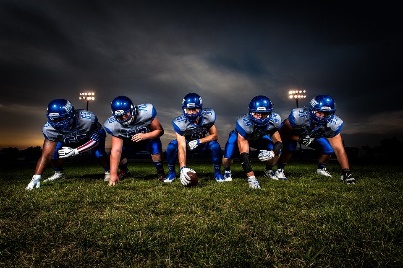                                           PronJe ferai l’impossible (pour elle).             GN(Sur le pont), j’observe ce magnifique paquebot.Un groupe de la préposition commence toujours par                                        ____une préposition____.Voilà!Les constructions du GPrépExemplesPrép + GN (groupe du nom)          Prép  GNJulie va à l’école.Prép + Pron (pronom)                   Prép PronJe vais aller chez toi.Prép + GVinf (groupe du verbe à l’infinitif)                Prép   GVinfJulie arrive de marcher.Prép + GAdv (groupe de l’adverbe)  Prép    GAdvDepuis toujours, je veux devenir chanteur.Prép + GPrép (groupe de la préposition)                    Prép     GPrépArthur revient de chez son oncle.Les expansionsUn groupe du nom (GN)Un pronom (Pron)Un groupe du verbe à l’infinitif (GVinf)Un groupe de l’adverbe (GAdv)Un groupe de la préposition (GPrép) à, de, pour, avec, par, sans…